RENCANA PEMBELAJARAN SEMESTERProgram Studi	:   Penelitian dan Evaluasi Pendidikan (S3)Nama Mata Kuliah	:   Teori Tes			 			Kode :   PEP8204                                  Jumlah SKS :  2  SksSemester	:   I/GanjilMata Kuliah Prasyarat	:   Tidak adaSifat Mata Kuliah 	:   MatrikulasiDosen Pengampu	:   Dr. R. Rosnawati & Dr. Haryanto, M.Pd., M.TDeskripsi  Mata Kuliah	: Pada mata kuliah ini akan dibahas mengenai teori dan teknik pengukuran menurut teori tes klasik yang meliputi: validitas isi, konstruk, dan criterion, berbagai teori tentang reliabilitas: model tes parallel, model Tau-ekuivalen, estimasi kesalahan-kesalahan pengukuran dengan model binomial dan model lain; Teori G dan D. pengantar teori respon butir; estimasi parameter, analisis instrument dengan iteman dan quest, analisis sejumlah artikel untuk menghasilkan artikel jurnalCapaian Pembelajaran LulusanPenilaian Penilaian dilakukan untuk mengukur semua capaian pembelajaran, yaitu capaian pembelajaran sikap (CPMK 1, CPMK2, CPMK3),  pengetahuan (CPMK4), dan keterampilan umum (CPMK5) dan keterampilan khusus (CPMK6).Penilaian sikap dilaksanakan pada setiap pertemuan dengan menggunakan teknik observasi dan/atau penilaian diri dengan menggunakan asumsi bahwa pada dasarnya setiap mahasiswa memiliki sikap yang baik. Mahasiswa tersebut diberi nilai sikap yang sangat baik atau kurang baik apabila menunjukkan secara nyata sikap sangat baik maupun kurang baik dibandingkan sikap mahasiswa pada umumnya. Hasil penilaian sikap tidak menjadi komponen nilai akhir mahasiswa, melainkan sebagai salah satu syarat kelulusan. Mahasiswa akan lulus dari mata kuliah ini apabila minimal memiliki sikap yang baikNilai akhir mencakup hasil penilaian pengetahuan, keterampilan umum, dan keterampilan khusus yang diperoleh dari penugasan individu, penugasan kelompok, presentasi, kuis, Ujian Sisipan, dan Ujian Akhir Semester dengan pedoman sebagai berikut.Penetapan Nilai Akhir:  (Bobot nilai per subkomp x 70) + (Nilai UAS x 30) NA =----------------------------------------------------------------100Daftar Literatur WajibReferensi BukuAlen, M.J. & Yen.W.M. 1979. Instruduction to measurement theory. Monterey, Ca: Brooks/Cole Publishing Company.Djemari Mardapi. 2012. Pengukuran, penilaian, dan evaluasi pendidikan. Yogyakarta : Nuha MedikaThondike, R. M. 2005. Mesurement and evaluation in psychology and education. Ner York: John Wiley.Hambleton, R. K & Swaminthan, H. 1985. Item response theory. Boston: Kluwer-Nijhoff PublBrennan, Robert L. 2001. Generalizability theory. Springer-Verlag Berlin Heidelberg New YorkReferensi JurnalRowley, Glenn. 1981. Book review: Introduction to measurement theory. Applied Psychological Measurement. Vol 5. No 3. Pp 415-417Hamrick, LR, Haney, A, Kelleher, B.L, Lane, SP. 2020. Using generalizability theory to evaluate the comparative reliability of developmental measures in neurogenetic syndrome and low-risk populations. Journal of Neurodevelopmental Disorders. 12: 16, pp 1-15Briesch, A.M, Swaminathan, H. Welsh, M. Chafoule. 2014. Generalizability theory: A practical guide to study design, implementation, and interpretation. Journal of School Psychology. 52, pp 13–35Daftar Literatur Tambahan[6] Haryanto. Pengembangan Model Penilaian HOTS Fisika Calon Guru Berbasis CBT. Yogyakarta: Tidak diterbitkan[7] Haryanto. 2018. Implementasi Penilaian Hasil Belajar Siswa Sekolah Menengah Kejuruan di Masa Pandemi Covid-19. Yogyakarta: Tidak diterbitkan[8] Haryanto. Pelatihan Asesmen dan Strategi Pembelajaran untuk Siswa Berkebutuhan Khusus di TK dan SD Pedagogia. Yogyakarta: Tidak diterbitkan[9] Roesnawati. 2018. Pengembangan Instrumen untuk Mengukur Kompetensi Calon Guru Matematika Peserta Program Pendidikan Profesi Guru. Yogyakarta: Tidak diterbitkan[10] Roesnawati. Kompetensi Kepribadian Guru Sekolah Dasar di Daerah Istimewa Yogyakarta. Yogyakarta: Tidak diterbitkan[11] Roesnawati. 2020. Kemampuan Pedagogical Content Knowledge Mahasiswa Pendidikan Matematika. Yogyakarta: Tidak diterbitkanYogyakarta, 15 Juli 2021Mengetahui,	Dosen,Koordinator Program Doktor PEP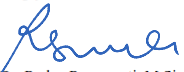 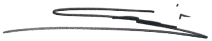 Prof. Dr. Badrun Kartowagiran	Dr. R. Rosnawati, M.SiNIP. 19530725 197811 1 001	NIP. 196712201992032001Sikap:S1.Bertakwa  kepada  Tuhan  Yang  Maha  Esa dengan menunjukkan sikap religius S9.Menunjukkan sikap bertanggungjawab atas pekerjaan di bidang keahliannya secara mandiriPengetahuan:P2.Mampu mendeskripsikan konsep statistik dan penerapannya untuk pengembangan metodologi penelitian dan evaluasi pendidikanP4.Mampu mengaplikasikan statistik dan penilaian pendidikan untuk pengembangan instrumen penelitian pendidikanKeterampilan Umum:KU6.Mampu menunjukkan kepemimpinan akademik dalam pengelolaan ,pengembangan dan pembinaan sumberdaya serta organisasi yang berada dibawah tanggung jawabnya KU8.Mampu mengembangkan dan memelihara hubungan kolegial dan kesejawatan di dalam lingkungan sendiri atau melalui jaringan kerjasama dengan komunitas peneliti diluar lembagaKeterampilan Khusus:KK4.Menganalisis berbagai bentuk instrumen tes dan non-tesKK6.Menggunakan berbagasi macam software untuk analisis data dan analisis butirCPLKODERUMUSAN CAPAIAN PEMBELAJARAN MATA KULIAHS1CPMK1Menunjukan sikap religius dalam mata kuliah penelitian dan evaluasi pendidikan dan mampu menerapkan dalam kehidupan sehari-hariS9CPMK2Menunjukkan sikap bersungguh-sungguh, kolaboratif dan  mandiri dalam melaksanakan tugas individu maupun tugas kelompokP2, P4 CPMK3Mendeskripsikan dan mengaplikasikan konsep teori tes untuk pengembangan metodologi penelitian dan evaluasi pendidikanKU6, KU7, KU8CPMK4Mampu mengelola, termasuk menyimpan, mengaudit, mengaman-kan, dan menemukan kembali data dan informasi hasil penelitian dan memelihara hubungan kolegial dan kesejawatan didalam warga kelas maupun masyarakatKK4, KK6CPMK5Menguassai berbagai macam software untuk analisis data dan anilisis intrumen ts dan non tesPertemuanSub Capaian Pembelajaran Mata KuliahBahan Kajian/Pokok BahasanBentuk/Model PembelajaranPengalaman belajarIndikator penilaianTeknik PenilaianBobot (%)WaktuReferensi123456789101CPMK1CPMK2CPMK3CPMK4Memahami pengukuran, penilaian, dan evaluasi. Memahami kualitas instrumentPengertiantentang pengukuran,penilaian, danevaluasi. Validitas : konstruk, isi, dan kriteriaKontekstualEkspositori, tanya jawabMelalui KontekstualEkspositori, tanya jawab  mahasiswa dapat Memahami pengukuran, penilaian, dan evaluasi. Memahami kualitas instrumentMemahami pengukuran, penilaian, dan evaluasi. Memahami kualitas instrumentObservasi Penugasan3%100‘[1],[2]2CPMK1CPMK2CPMK3CPMK4Memahami asumsi model penghitungan koefisien reliabilitas	 tes parallel dan Tau ekuivalen serta penggunaanyaReliailitas : model pengukuran klasik, reliabilitas Spearman Brown, Flanagan, RulonKontekstual, Ekspositori, tanya jawabMelalui KontekstualEkspositori, tanya jawab  mahasiswa dapat Memahami dan melakukan estimasi koefisien reliabilitas Spearman Brown, Flanagan, RulonMemahami asumsi model penghitungan koefisien reliabilitas	 tes parallel dan Tau ekuivalen serta penggunaanyaObservasi Penugasan6%100’[1],[2],[3]3CPMK1CPMK2CPMK3CPMK4Memahami asumsi model penghitungan koefisien reliabilitas Conginerik dan penggunaanyaReliabilitas lanjutan : Guttman, Angoff dan FeldKontekstual Ekspositori, tanya jawabMelalui KontekstualEkspositori, tanya jawab  mahasiswa dapat Memahami dan melakukan estimasikoefisien reliabilitas Guttman, Angoff dan FeldMemahami asumsi model penghitungan koefisien reliabilitas Conginerik dan penggunaanyaObservasi Penugasan6%100’[1],[2],[3]4CPMK1CPMK2CPMK3CPMK5Menghitung koefisien reliabilitas pendekatan variansReliabilitas lanjutan : Kristoff, Hyot, Croncabh, antar penilaianKontekstual Ekspositori, tanya jawabMelalui KontekstualEkspositori, tanya jawab  mahasiswa dapat memahami dan melakukan estimasi koefisien Kristoff, Hyot, Croncabh, antarpenilaianMenghitung koefisien reliabilitas pendekatan variansObservasi Penugasan6%100’[1],[2],[3], [7], [8], [9], [10], [11]5CPMK1CPMK2CPMK3CPMK5Menghitung koefisien reliabilitas skor kompositReliabilitas lanjutan : skor komposit, KR-21Kontekstual Ekspositori, tanya jawabMelalui KontekstualEkspositori, tanya jawab  mahasiswa dapat memahami dan melakukan estimasi skor komposit, KR-21Menghitung koefisien reliabilitas skor kompositObservasi Penugasan6%100’[1],[2],[3], [7], [8]6CPMK1CPMK2CPMK3CPMK5Menganalisi efek variabilitas terhadap reliabilitas dan validitasEfek variabilitas terhadapreliabilitas, koreksi korelasi terhadap restriction rangePBLMelaui PBL mahasiswa dapat memahami efek variabilitasterhadap reliabilitas, koreksikorelasiterhadap restriction rangeMenganalisi efek variabilitas terhadap reliabilitas dan validitasObservasi Penugasan6%100’[1],[2],[3]7CPMK1CPMK2CPMK3CPMK4Mendeskripsika n model kesalahan pengukuran binomial dan aplikasinyaModel	Estimasi kesalahan pengukuran: model binomial,Kontekstual Ekspositori, tanya jawabMelalui KontekstualEkspositori, tanya jawab  mahasiswa dapat memahami model	estimasi kesalahan pengukuran: model binomial,Mendeskripsikan model kesalahan pengukuran binomial dan aplikasinyaObservasi Penugasan6%100’[1],[2],[3]8CPMK1CPMK2CPMK3CPMK4Mendeskripsikan model kesalahan pengukuran Fedt dan ThorndikeModel Estimasi kesalahan pengukuran : Feld dan ThorendikeKontekstual Ekspositori, tanya jawabMelalui KontekstualEkspositori, tanya jawab  mahasiswa dapat memahami model	Estimasi kesalahan pengukuran: model binomial,Mendeskripsikan model kesalahan pengukuran Fedt dan ThorndikeObservasi Penugasan6%100’[1],[2],[3]9UTSUTSUTSUTSUTSUTSUTSUTSUTS10CPMK1CPMK2CPMK3CPMK5Menganalisi artikel penilaian dan pengukuranMenganalisi artikel pada jurnal internasionalKontekstual Ekspositori, tanya jawabMelalui KontekstualEkspositori, tanya jawab  mahasiswa dapat  membaca artikel pada jurnal internasional Mempresentasik an jurnal internasionalterkait teori klasikMenganalisi artikel penilaian dan pengukuranObservasi Penugasan6%100‘Jurnal 1,2,311,12CPMK1CPMK2CPMK3CPMK5Menganalisi reliabilitas instrument data dengan teori generalizeabilityTeori Generalizeability: intrer rater reliabilityKontekstual Ekspositori, tanya jawabMelalui KontekstualEkspositori, tanya jawab  mahasiswa dapat memahami Teori Generalizeability: intrer rater reliabilityMenganalisi reliabilitas instrument data dengan teori generalizeabilityObservasi Penugasan6%100,[5]13CPMK1CPMK2CPMK3CPMK4Mendeskripsika n asumsi dasar respon butirKonsep dasar terori respon butir: model dan asumsiKontekstual Ekspositori, tanya jawabMelalui KontekstualEkspositori, tanya jawab  mahasiswa dapat memahami konsep dasar terori respon butir: model dan asumsiMendeskripsika n asumsi dasar respon butirObservasi Penugasan6%100‘[4], [6]14CPMK1CPMK2CPMK3CPMK5Mengestimasi parameter butirdengan metode numerikEstimasi parameter butirPBLMelalui PBL mahasiswa dapat memahami estimasi parameter butirMengestimasi parameter butirdengan metode numerikObservasi Penugasan6%100‘[4]15CPMK1CPMK2CPMK3CPMK5Mengestimasi kemampuan dengan conditional maximum likelihoodEstimasi parameter kemampuanPBLMelalui PBL mahasiswa dapat memahami estimasi parameter kemampuanMengestimasi kemampuan dengan conditional maximum likelihoodObservasi Penugasan6%100’[4]16CPMK1CPMK2CPMK3CPMK5Menganalisis instrument dengan teori klasik dan terori respon butirAnalisi insrumendengan teori tes klasik dan teori respon butirPBLMelalui PBL mahasiswa dapat melakukan analisis kualitas instrument dengan teoriklasik dan teori respon butirMenganalisis instrument dengan teori klasik dan terori respon butirObservasi Penugasan5%100’[1], [2], [3], [6]NoCPMKObjek PenilaianTeknik PenilaianBobot1CPMK 1, CPMK 2Kehadiran, integritas, displin, presentasiObservasi20%2CPMK 3, CPMK 4, CPMK 5Penugasan Ujian SisipanUjian Akhir SemesterTertulis30%20%30%Total100%